ПОРТФОЛИО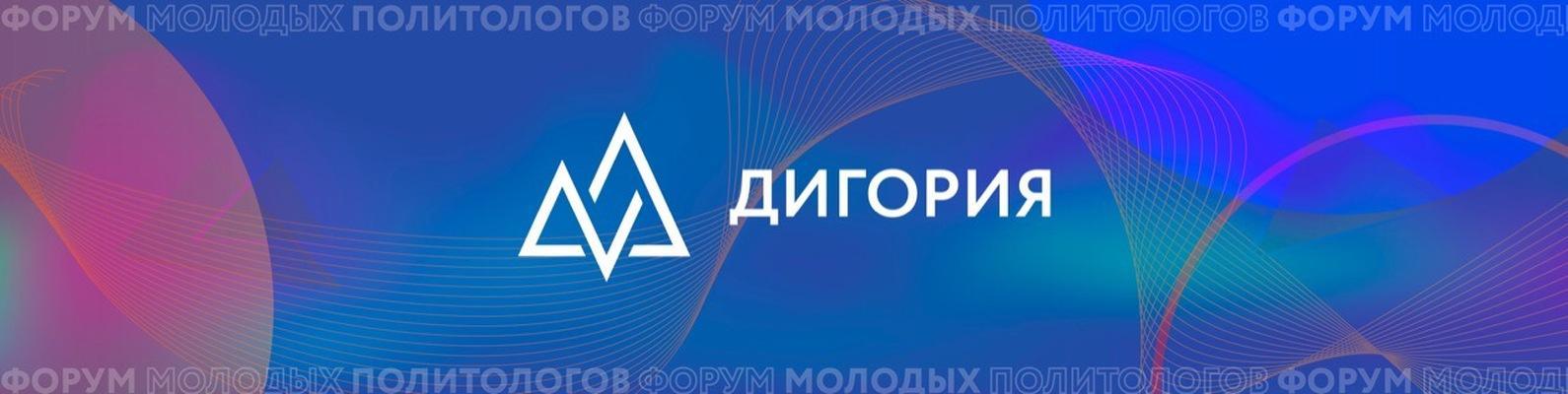 участника конкурсного отбора на IV Форум молодых политологов России «Дигория»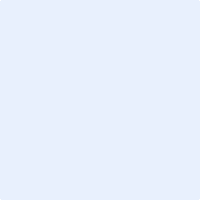 * Изображение должно быть четкое, положение фотографируемого анфас, лицо занимает не менее трети свободной площади фотографии.Помните, что социальные сети являются вашим «лицом»,по которому экспертная комиссия составит первое впечатление*Не более трех*Не более трех*Не более трех*Не более трех      * При наличииЗАПОЛНЕННОЕ ПОРТФОЛИО НЕОБХОДИМО ПРИКРЕПИТЬ К ФОРМЕ РЕГИСТРАЦИИ НА IV ФОРУМ МОЛОДЫХ ПОЛИТОЛОГОВ РОССИИ «ДИГОРИЯ» В СИСТЕМЕ АИС «МОЛОДЕЖЬ РОССИИ»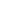 Контактная информацияКонтактная информацияФИО Иванов Иван ИвановичДата рожденияМесто для ввода даты.Место жительства *По месту регистрацииАлтайский край, г. Барнаул,   ул. Ленина, д. 25, кв. 45.Фактическое место жительстваг. Москва, ул. Памфилова, д.   12, корп.1, кв. 456.Мобильный телефон +7(777)777-77-77Электронная почта для связиemail@mail.ruСсылка на страницы в социальных сетяхВконтакте: ссылкаInstagram: ссылкаДругие: ссылкаОбразованиеОбразованиеПолное наименование учебного заведенияСпециальность/направление подготовки, уровень образования (бакалавр / магистр / специалист / аспирант)Год окончания обученияТема научной работы (диссертационная / магистерская / дипломная работа), год защитыТекущая трудовая деятельностьТекущая трудовая деятельностьОрганизацияДолжностьФункциональные обязанностиГод началаОпыт трудовой деятельности (по профилю выбранной фабрики)Опыт трудовой деятельности (по профилю выбранной фабрики)Организация, городДолжностьФункциональные обязанностиГод началаГод окончанияНаучная деятельностьНаучная деятельностьСфера научных интересов, отраслевая специализацияУченое звание (при наличии)Ученое звание (при наличии)Участие в грантовых, научно-исследовательских, аналитических проектах (название проекта/год/функционал)Владение научно-аналитическими методами исследованияВладение специальными программами для обработки данных (SPSS, Gephi и др.)Владение языками программирования (R, Python и др.)Ссылка на профиль в международных базах данныхe-library: ссылкаORCID: ссылкаДругое: ссылкаОпыт общественной деятельности (если есть)Опыт общественной деятельности (если есть)ОрганизацияДолжность / позицияГод началаГод окончанияПроектная деятельность (если есть)Проектная деятельность (если есть)Название проектаРоль в команде проектаЦель и задачи проектаПериод реализации (годы)Основные результатыСсылки на информационные источники (не менее трех), в которых упоминается о реализации проекта.Опыт участия в избирательных кампаниях (если есть)Опыт участия в избирательных кампаниях (если есть) Уровень избирательной кампании Регион Год ФункционалПолученные награды (благодарственные письма, грамоты и т.д.)*Не более двух наград в каждой категорииПолученные награды (благодарственные письма, грамоты и т.д.)*Не более двух наград в каждой категорииМуниципальный уровеньРегиональный уровеньВсероссийский уровеньМеждународный уровеньДополнительная информацияДополнительная информацияНаличие блога в социальных медиа: Telegram-канал, Яндекс.Дзен и др. (укажите ссылку)*ДругоеУкажите приоритетное для Вас направление (нужное подчеркнуть либо выделить цветом)1. 	Фабрика смыслов: а. Цех «Государство будущего» б. Цех «Общество будущего»в. Цех «Человек будущего»2. 	Фабрика интерпретаций: а. Цех «Украинский кризис»б. Цех «Гибридная война»в. Цех «Проактивная повестка»3. 	Фабрика социального проектирования:а. Цех «Согласие»б. Цех «Семейные ценности»в. Цех «Созидание» *Обращаем внимание, что можно подать заявку только на один цех